Beech-Nut Infant Cereal Packaging/Name Change Update-March 2017Beech-Nut infant cereal will change from a cardboard box to a BPA-free plastic container and the name changed to Beech-Nut Completeinfant cereal.Both the 8-ounce cardboard box and the 8-ounce plastic container are WIC-approved items and both items can be sold to WIC customers.Current packaging	New packaging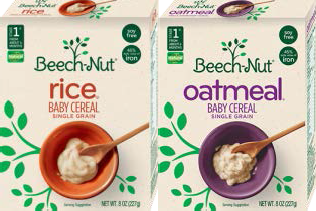 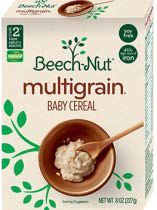 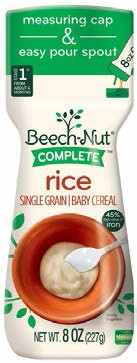 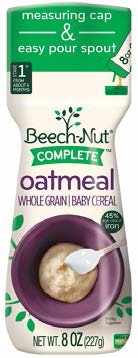 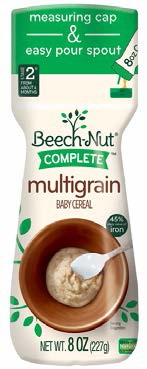 Cereal Beech-Nut en empaque infantil/Cambia de nombre en Marzo 2017El cereal infantil Beech-Nut cambiará de ser una caja de cartón a un recipiente de plástico libre de BPA y el nombre también cambió a Completo Beech-Nut cereal infantilLas dos presentaciones de 8 onzas la de cartón y la de plástico están aprobadas por el WIC y ambas pueden ser vendidas a los clientes de WICEmpaque Actual	Nuevo EmpaqueProductUPCComplete Rice Single Grain Baby Cereal052200034705Complete Oatmeal Whole Grain Baby Cereal052200034729Complete Multigrain Baby Cereal052200034712Updated Minimum Inventory Requirement:Updated Minimum Inventory Requirement:Updated Minimum Inventory Requirement:Infant Cereal (plain)8 oz. box-Beech-Nut Complete brand only2 varieties of Beech-Nut Complete baby cereal And 3 boxes of each varietyProductoUPC (código de identificación del producto)Cereal Completo de Arroz para Bebé052200034705Cereal Completo de Avena Integral para Bebé052200034729Cereal Completo de Granos integrales para Bebé052200034712Inventario Actualizado de ExistenciaInventario Actualizado de ExistenciaInventario Actualizado de ExistenciaCereal Infantil (sencillo)8 oz. Caja- Completo - Beech-Nut2 variedades de Completo - Beech-Nut Cereal para bebé y tres cajas de cada variedad